       ŠPORT                                                                              23. 3. 2020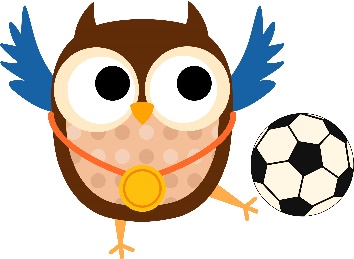 Naredi vaje, ki jih najedeš na tej povezavi:https://www.youtube.com/watch?v=1OiXc5oUtx0&fbclid=IwAR3ApZQdeqYWGzD3IOLEuysfUoxc2Z8D-aIPWHQbhWz2z5x0zgdXTPk